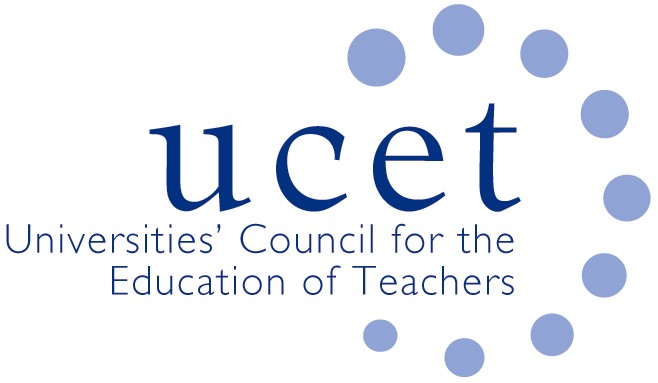 Agenda for the on-line meeting of the UCET ITE primary & early years forum to take place at 1pm on Tuesday 15 November 2022. There will also be a morning symposium beginning at 10.30am on preparing for and learning from OfSTED ITE inspections. To register for the symposium, please click on the following link: ITE Primary & Early Years Forum: 15 November 2022 | UCETWelcome & introductionsMinutes of the previous meeting Matters arisingUCET updatesInspection issues:Feedback from morning symposiaOther inspection issuesTopics for future symposiaITE Market Review:Results of round 2 applicationsAppeals against accreditation decisions Stage 2 accreditation processOther Market Review updates and issuesDBS/KCSIE changesRecruitment to ITELatest recruitment analysisFeedback on recruitment from forum members2023/24 ITE bursariesEarly years issuesItems for information: UCET Summer newsletterICET conference reportAny other businessDate of next meeting: 28 February 2023 
Supporting papersNote of 7 June 2022 meetingDfE ITE market review announcementUCET Market Review statement Market review correspondenceITE bursary informationDfE message on DBS/KCSIEUCET summer newsletterICET conference report